Фрагмент краеведческой викторины  1 - го Июня 2015 года.Участники показа –  двое детей  - артистов.Цель – с помощью сценического показа  изобразить (с юмором)ситуацию  из истории Ярославля, а также  дать «живую картину» -описание  герба  четырех городов ярославской  области.   1 сценка – князь Ярослав  побеждает медведицу, выпущенную на негодревним племенем. Вопросы:  КОГДА И С КЕМ ПРОИЗОШЛО ЭТО СОБЫТИЕ? ЧТО ПОСЛЕДОВАЛО ЗА ЭТИМ СОБЫТИЕМ? (В конце отвечают хором)Участники представляют  кн. Ярослава и медведя (медведицу). Она преследует князя и нападает. Он отражает натиск. В конце она присаживается у его ног, склонив голову. Он стоит гордо, как победитель (возможно, подняв высоко руку или палку). 2 – 5  сценки – дети – артисты изображают «ожившие картины» с гербов ярославской области.  Перед зрителями  расположены  пять гербов ярославской области (из музея ЦДТ «Россияне»)Вопросы: КАКОЙ ИЗ ГЕРБОВ ИЗОБРАЖЕН В ЭТОЙ СЦЕНКЕ?                    КАКОМУ ГОРОДУ ОН ПРИНАДЛЕЖИТ?  2 - Герб Ростова –  олень (рога – руками). «Олень» двигается и останавливается.3 - Борисоглеб – два брата «скачут» на коне.4 - Переяславль – две рыбки «плывут» навстречу друг другу. 5 - Мышкин  -  медведь стоит с секирой. Перед ним – пробегает и садится мышонок.Зрители сначала  «узнают»  герб – 1 балл. Затем определяют название города – 2 балла.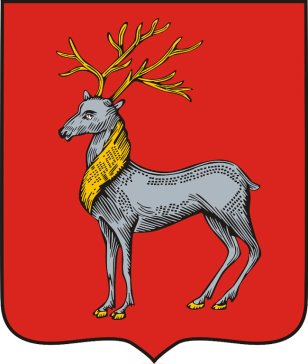 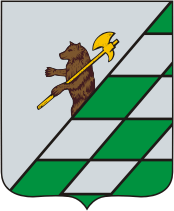 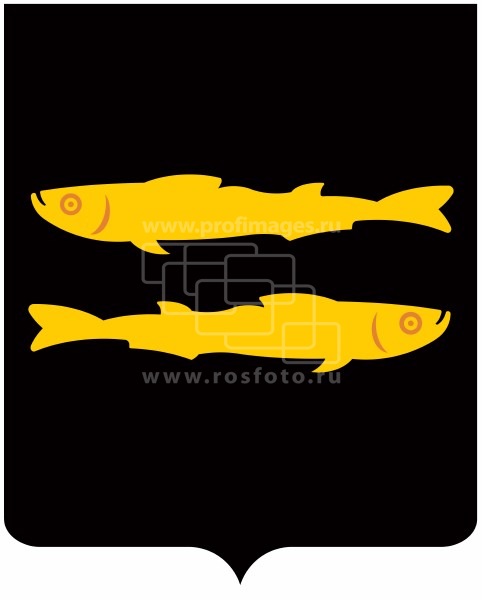 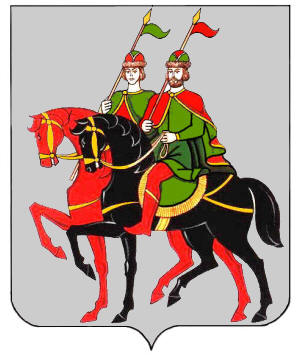 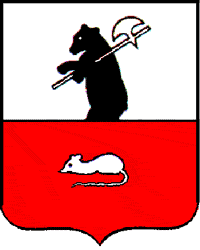 